Harold’s Physics Doppler Effect“Cheat Sheet”19 April 2016Doppler Effect – SoundDoppler Effect – SoundDoppler Effect – SoundDoppler Effect – SoundDiagram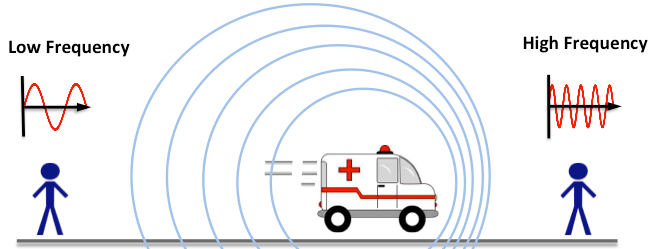       [343.2 m/s; 1,126 ft/s; 1,236 km/h; 768 mph] / receiverSource Velocity ()Receiver Velocity ()Observed Frequency EquationSource and receiver are both stationary••Source moving away from the receiver←•Source moving towards the receiver→•Receiver moving towards the source•←Receiver moving away from the source•→General Equation← →← →Tip: Towards use top sign, away use bottom signPick sign so observed frequency increases when towards (big numerator, small denominator)Tip: Towards use top sign, away use bottom signPick sign so observed frequency increases when towards (big numerator, small denominator)Tip: Towards use top sign, away use bottom signPick sign so observed frequency increases when towards (big numerator, small denominator)Tip: Towards use top sign, away use bottom signPick sign so observed frequency increases when towards (big numerator, small denominator)Doppler Effect – LightDoppler Effect – LightDoppler Effect – LightDoppler Effect – Light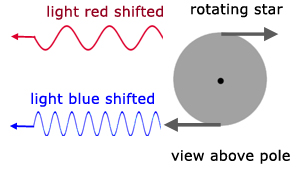 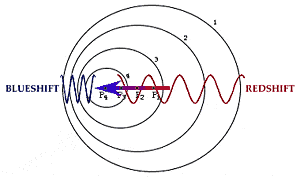 Source Velocity Relative to Receiver ()Receiver Velocity (0)Observed Frequency EquationBoth objects are moving at the same velocity••Redshift: Source object moving away from the earth←•Blueshift: Source object moving towards the earth→•Source Velocity Relative to Receiver ()Receiver Velocity (0)Observed Wavelength EquationBoth objects are moving at the same velocity••Redshift: Source object moving away from the earth←•Blueshift: Source object moving towards the earth→•